Associated Student Government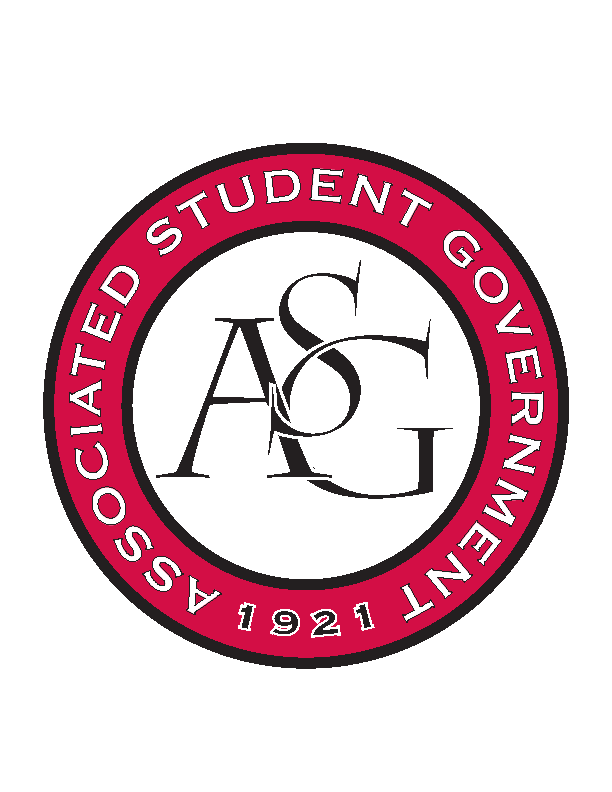 Office of Financial Affairs Meeting AgendaAugust 31, 2017Call To Order Roll Call Approval of the MinutesAudit ReportsOld BusinessNew BusinessElectrochemical Society, U of A Student ChapterPre-Law SocietyThe Higher Education OrganizationBiomedical Engineering SocietySpeech and Debate SocietyCeltic Culture SocietyContemporary Sculpture SocietyAlpha Kappa DeltaIl Circolo ItalianoBiology Graduate Student AssociationAnnouncementsAdjournment 